Suggested contents to include in an Emergency Grab Bag – you may want to amend this checklist to include your own itemsSuggested contents to include in an Emergency Grab Bag – you may want to amend this checklist to include your own itemsSuggested contents to include in an Emergency Grab Bag – you may want to amend this checklist to include your own itemsTICKany regularly prescribed medication;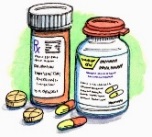 toiletries and sanitary supplies;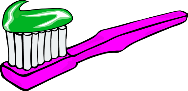 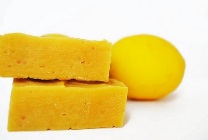 first aid kit;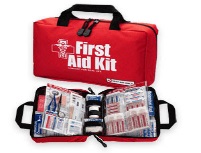 bottled water, snack bars and tinned foods;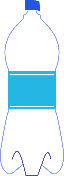 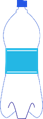 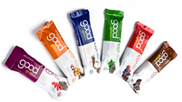 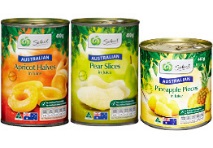 glasses or contact lenses;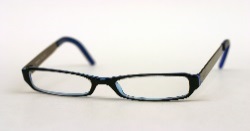 nappies and other essentials for babies;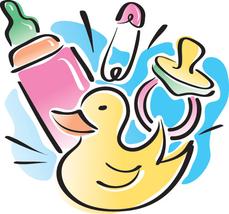 mobile phone and charger;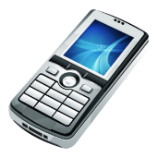 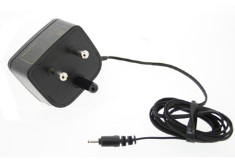 cash and credit/debit cards;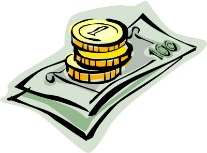 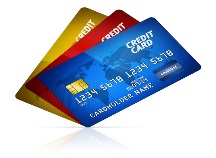 pocket torch and spare batteries;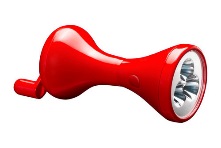 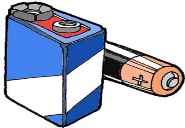 battery-powered or wind-up rechargeable radio;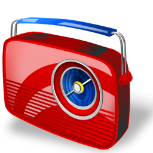 important documents (eg. passports, driving licences, insurance certificates);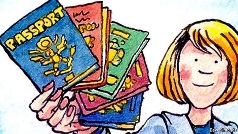 useful telephone numbers (eg. family, friends, insurance company, utilities, doctors etc);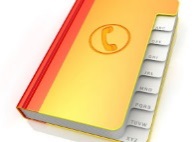 essential keys (house, car etc);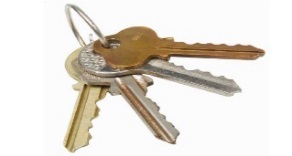 spare clothes and blankets.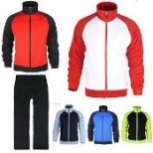 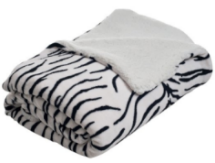 